Отчет об итогах проведения операции «Дети России - 2022» В МБОУ Объединенной СОШ №6 им. В.А. Сулева Отчет об итогах проведения операции «Дети России - 2022» В МБОУ Объединенной СОШ №6 им. В.А. Сулева В нашей школе  с 14 по 23 ноября 2022 г.  проходила всероссийская межведомственная комплексная оперативно- профилактическая операция «Дети России - 2022».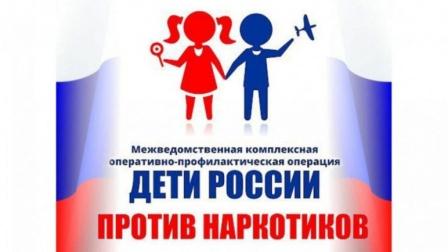 Целью операции является: предупреждение распространения наркомании среди несовершеннолетних, формирование  у обучающихся правового сознания и законопослушного поведения.В целях повышения эффективности антинаркотической профилактической работы   было организовано проведение тематических часов общения, бесед, молодежных акций, родительских собраний, спортивных соревнований с участием  медицинского  работника, волонтеров молодежных общественных организации. Наиболее значимые мероприятия: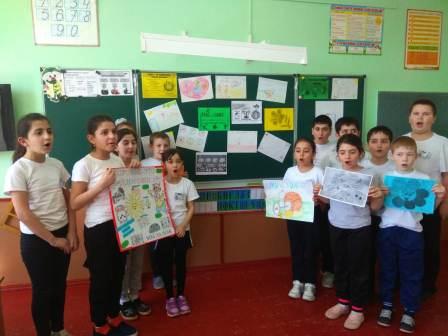 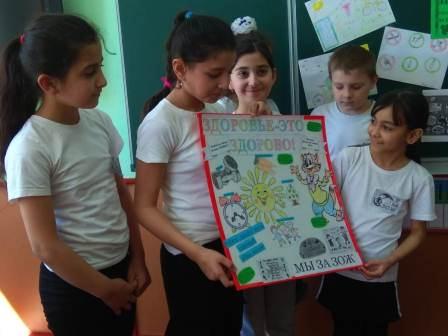 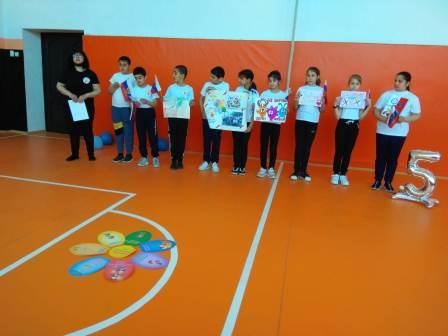 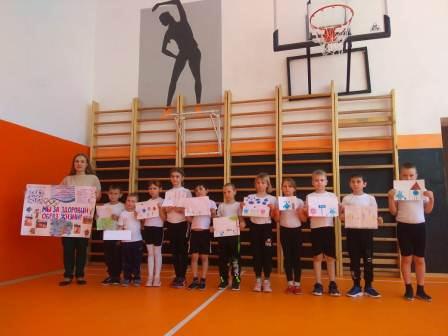 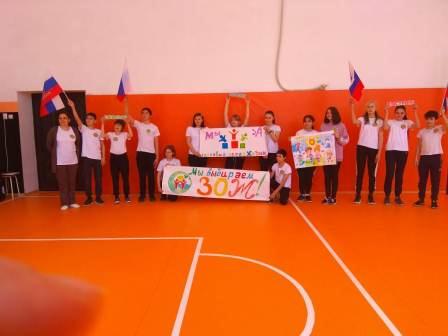 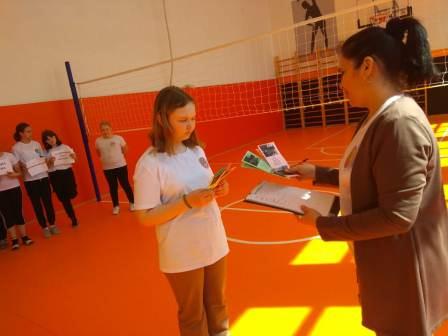 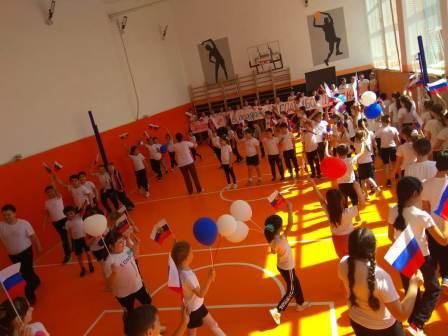 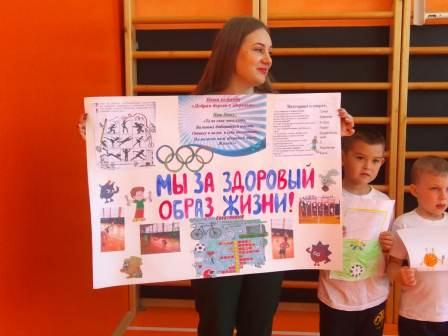 Заместитель директора  по ВР: Водяхина Н.Г.                                                           № Наименование мероприятийНаименование мероприятийНаименование мероприятийКоличество 1Сведения об участии представителей внешних организаций в операции (количество)Сведения об участии представителей внешних организаций в операции (количество)Сведения об участии представителей внешних организаций в операции (количество)Всего: 275/2(1 фельдшер,1 сотрудник ПДН)1.1Из них:Из них:обучающихся2051.2Из них:Из них:педагогов и сотрудников администрации образовательных организаций201.3Из них:Из них:родителей482Количество проведенных в образовательных учреждениях профилактических мероприятий, направленных на предупреждение распространения наркомании среди несовершеннолетнихКоличество проведенных в образовательных учреждениях профилактических мероприятий, направленных на предупреждение распространения наркомании среди несовершеннолетнихКоличество проведенных в образовательных учреждениях профилактических мероприятий, направленных на предупреждение распространения наркомании среди несовершеннолетнихВсего (количество и охват)11(18 учителей, зам. директора –по ВР -1, директор ОУ – 1, 205 учащихся, фельдшер -1, сотрудник ПДН.2.1Из них:Лекции, беседы (количество и охват)Лекции, беседы (количество и охват)16 (205 учащихся)2.2Из них:Молодежные акции (количество и охват)Молодежные акции (количество и охват)1 (109 учащихся)2.3Из них:Дискуссии, круглые столы (количество и охват)Дискуссии, круглые столы (количество и охват)1 (18 учащихся)2.4Из них:Конкурсы (количество и охват)Конкурсы (количество и охват)-2.5Из них:Спортивные соревнования (количество и охват)Спортивные соревнования (количество и охват)4 (205 учащихся)2.6Из них:Родительские всеобучи (количество и охват)Родительские всеобучи (количество и охват)1 (48родителей)В формате онлайн2.7Из них:Иное (указать)Иное (указать)-Количество проведенных  обучающих мероприятий для специалистов образовательных учреждений по стандартам профилактики употребления несовершеннолетними наркотиков и новых потенциально опасных психоактивных веществ (количество и охват)Количество проведенных  обучающих мероприятий для специалистов образовательных учреждений по стандартам профилактики употребления несовершеннолетними наркотиков и новых потенциально опасных психоактивных веществ (количество и охват)Количество проведенных  обучающих мероприятий для специалистов образовательных учреждений по стандартам профилактики употребления несовершеннолетними наркотиков и новых потенциально опасных психоактивных веществ (количество и охват)Всего (количество и охват)-3Сведения о выявленных правонарушениях в сфере незаконного  потребления наркотиков (если есть)Сведения о выявленных правонарушениях в сфере незаконного  потребления наркотиков (если есть)Сведения о выявленных правонарушениях в сфере незаконного  потребления наркотиков (если есть)-4Освещение в СМИОсвещение в СМИОсвещение в СМИ4.1Количество публикаций в СМИКоличество публикаций в СМИКоличество публикаций в СМИ04.2Количество выступлений на телевидении и радиоКоличество выступлений на телевидении и радиоКоличество выступлений на телевидении и радио04.3Размещение информации на сайте ОУРазмещение информации на сайте ОУРазмещение информации на сайте ОУ1№ п/пНаименование мероприятияДата проведенияКлассКоличество участников мероприятияОтветственные1Урок – предупреждение «Наркомания. Правовой аспект проблемы».Цель: познакомить с антинаркотическим законодательством в РФ,  ответственностью,  предусмотренной законодательством Российской Федерации».14.11.2022109Зам. по ВР Водяхина  Н.Г.2Классные  часы:«Вместе против наркотиков!»Цель: провести профилактику употребления наркотических веществ среди детей, расширить представления учащихся о негативном влиянии психотропных веществ на тело и мозг человека;В период проведения5-11109Классные  руководители 5-11 кл.3Просмотр видеоролика  «Как уберечься от наркотиков!»Мероприятие было направлено на предупреждение распространения наркомании среди несовершеннолетних, выявление фактов их вовлечения в преступную деятельность, связанную с незаконным оборотом наркотических средств.17.11.20225-11109Коломыцева Ю.Ю.4Родительское собрание на тему: «Здоровье – это жизнь!»В период проведенияРодители 1-11 кл48Классные руководители5Распространение буклетов о вреде наркотиковВ период проведения7-11 кл70Киреева А.Н.6Спортивное соревнование «В здоровом теле – здоровый дух»В период проведения1-45-67-89-1118Учитель физкультуры Бадиров И.З.7Размещение информация на сайте 24.11.2022Посетители сайтаЗам. директора  по ВР Водяхина Н.Г.